ATIVIDADE DOMICILIAR - DISTANCIAMENTO SOCIAL COVID-19ATIVIDADES DE ARTE - 1º A, B, CPROFESSOR: JULIANO BATISTAPERÍODO: 04/05 à 08/05ATIVIDADES REFERENTES A: 01 (UMA AULA)Conhecer, valorizar e fluir obras de arte antigas e contemporâneas que têm bichos como tema.Conversar sobre bichos de que os alunos gostam, de diversos tamanhos; desenhar esses bichos..As atividades dessa semana se encontram nas páginas: 30, 31, 32 e 33 do livro de Arte.Nas páginas 30 e 31 vocês encontrarão duas imagens de um animal chamado Rinoceronte. São obras de artistas diferentes. Uma delas foi feita pelo artista Albrecht Dürer e a outra por Salvador Dali.Os alunos (as) deverão observar e comparar essas duas obras e descobrir quais as semelhanças e diferenças que percebem entre as duas imagens.Depois da observação das imagens os alunos deverão responder as 2  perguntas existentes na página 30.Agora vocês terão que fazer as atividades das páginas: 32 e 33.Os alunos deverão observar as imagens e fazer a comparação dos tamanhos.No quadro que aparece na página 32 o aluno deverá fazer o comparativo entre o peso, a altura, a alimentação e o local onde vive o Rinoceronte e a criança. Após responder o quadro o aluno deverá responder as questões que se encontram logo abaixo da imagem.Na página 33 o aluno deverá observar a obra do artista Giuseppe Arcimboldo.Depois dessa observação, o aluno deverá responder a pergunta que se encontra logo abaixo da imagem da obra do artista.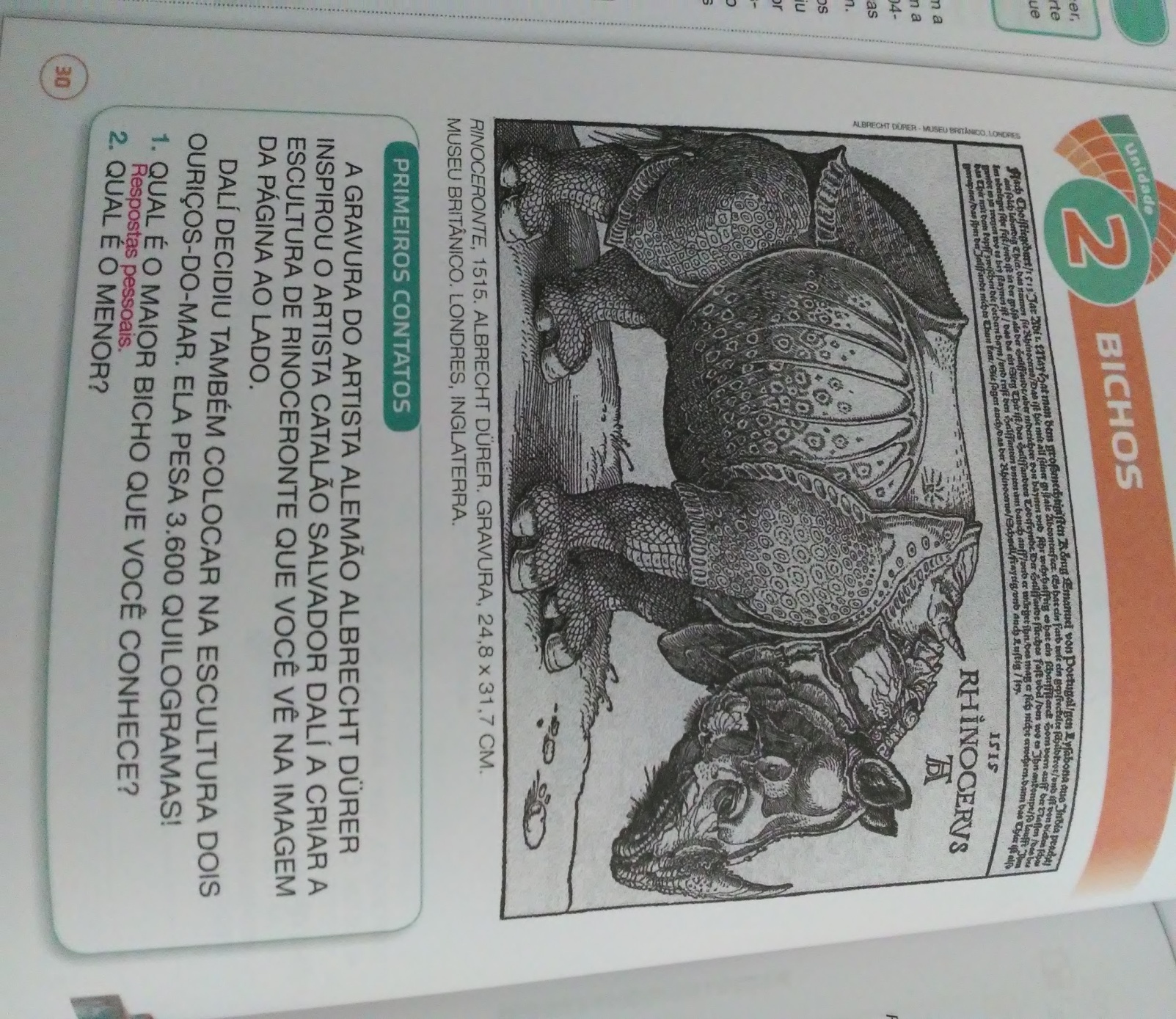 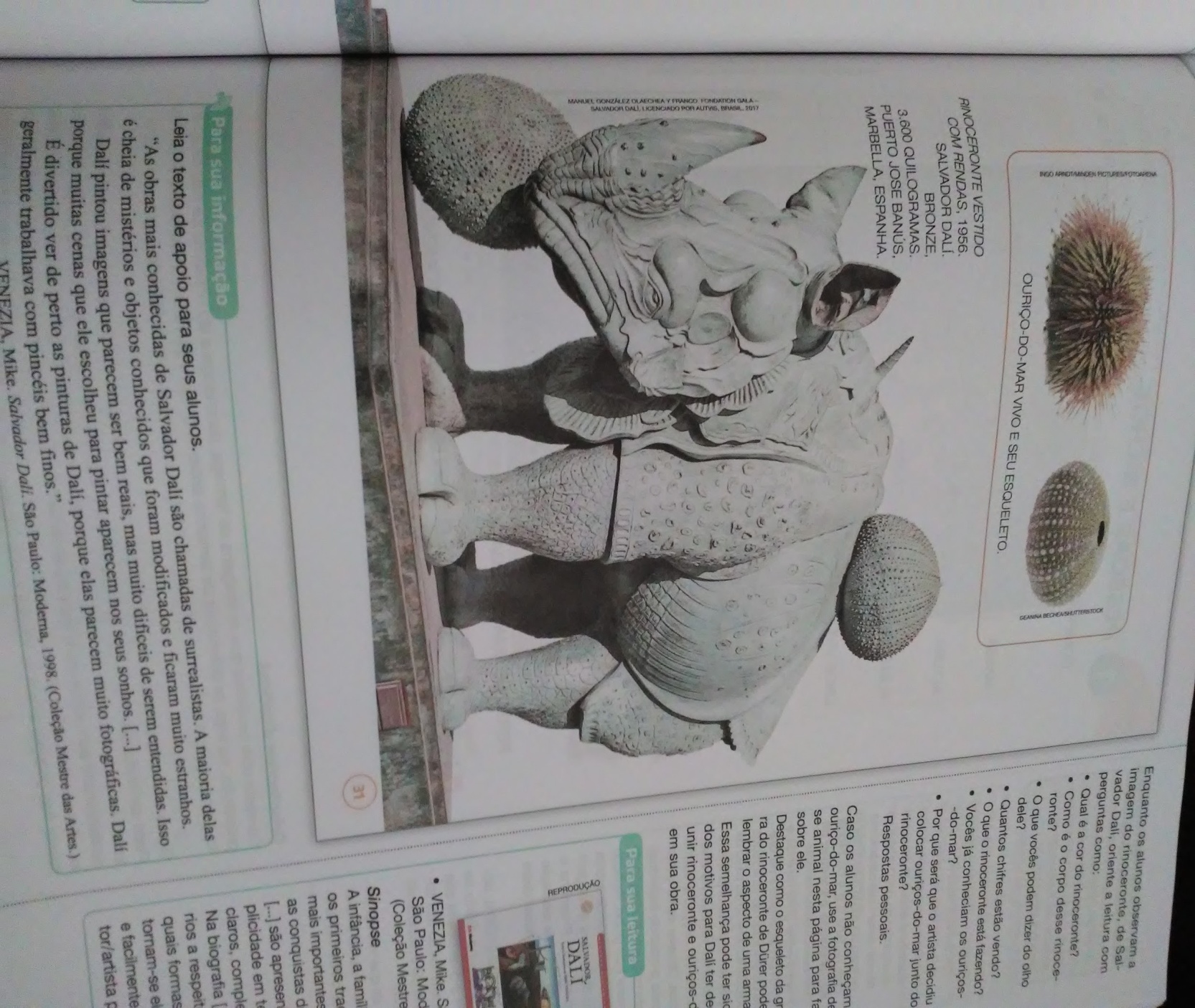 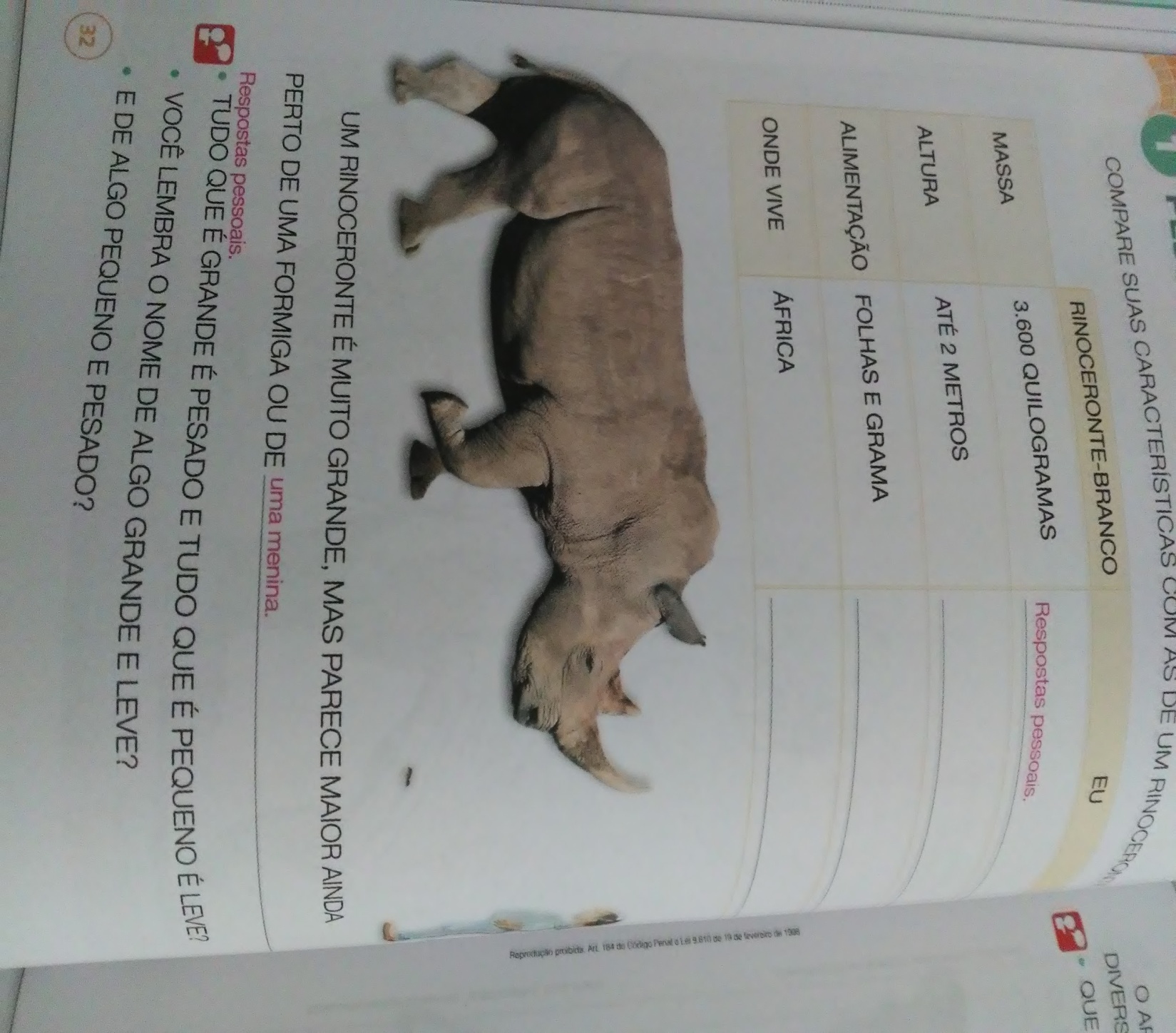 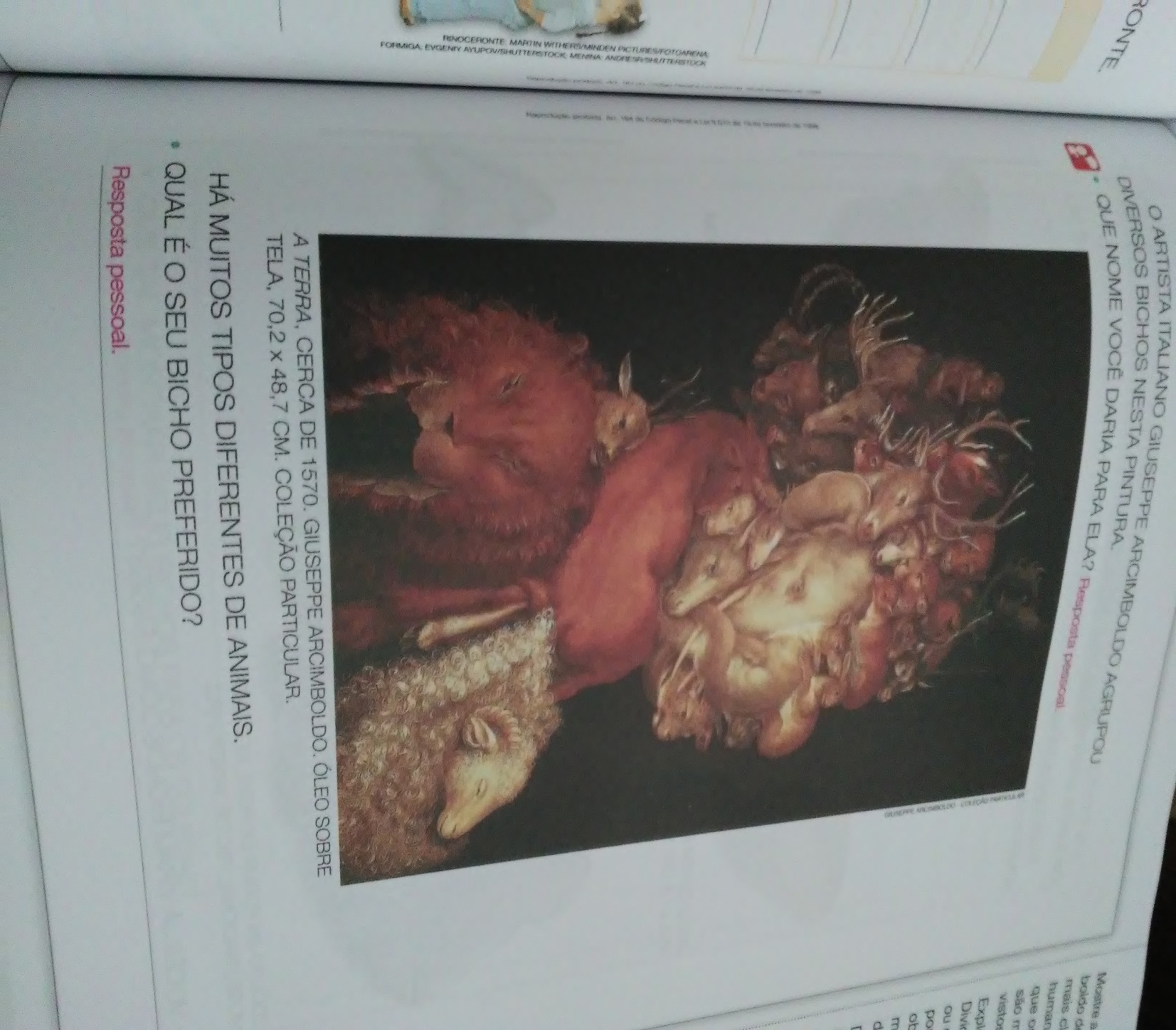 